Algebraic Reasoning TEST 3For questions 1-4, tell whether or not the relation represents a function and explain your reasoning.(-4, 8), (2, -1), (5, 8), (-1, 6)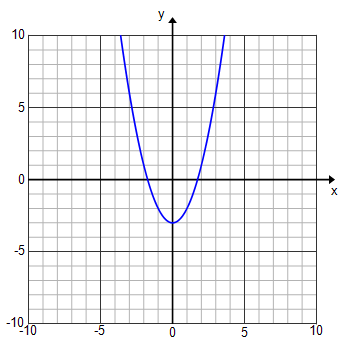 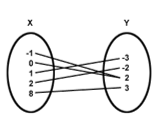 Plot the following points on the given graph.(-2, 4), (0, 5), (2, 3), (-5, -1), (6, -7)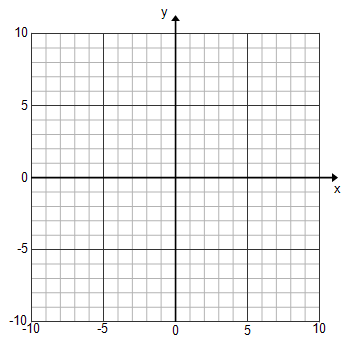 Calculate the slope of the line that goes through   (8, -2) and (2, -2).Identify the slope in the following equations.y = -3x + 5y – 6 = 4(x – 2)Calculate the slope of the line given below.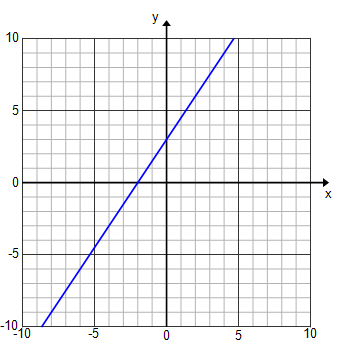 Calculate the slope of the line given in the following table.Identify the y-intercept in the following graph.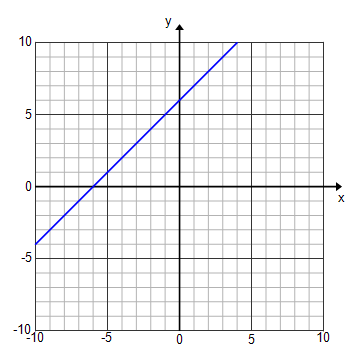 Identify the y-intercept in the given equation.y = 2x – 8 Identify the y-intercept of the line represented by the given table.Identify the x-intercept of the given linear function.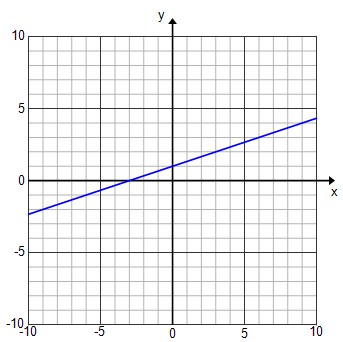 Identify the x-intercept of the line represented by the given table.For problems 15-17, write the equation of the line in slope-intercept form.The line with a slope of  that goes through the point (0, -10).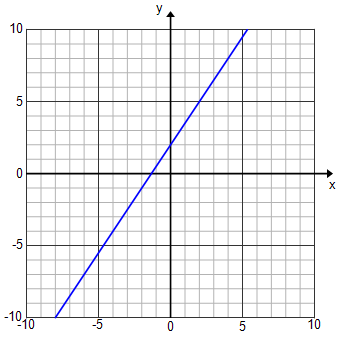 For problems 18-20, write the equation of the given line in point-slope form.The line with a slope of -5 that goes through the point (3, -3).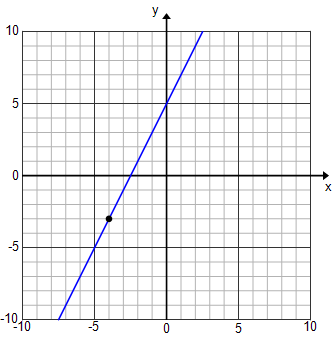 The line that goes through (8, 3) and (-1, -3).For problems 22-23, put the equations for the linear functions in slope-intercept form.y – 9 = –2(x – 4)4x – 10y = 3Identify the slope in the following equation.–3x – 2y = 5xf(x)-1403-3-935-1-2x-4-20246y9630-3-6x-3-2-10y36912x-2-1012y40-4-8-12xy-3-80-43064x-4-1025f(x)1042-2-8